NOTICES FOR WEEK COMMENCING: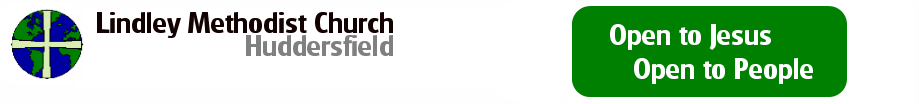 SUNDAY 24th June 2018If you are new to the church, WELCOME; please take a pack from the “Welcome Table” at the back of church and complete our welcome card.DASH AGMWe are looking for someone to attend DASH (Destitute Asylum Seekers Huddersfield) forthcoming Annual General Meeting and report back to church. DASH provides a wide range of services to asylum seekers in Huddersfield. The meeting is on Thursday 28th June, 2pm at The Salvation Army, New Hey Road.If anyone would like to go, please email me in the office at office@lindleymethodist.organd I will send you a copy of the agenda.Many thanksAnn EmeryFirst Aid Course in Church LoungeThe British Red Cross Society are doing a 2 hour first aid course on Saturday 14th July, church lounge 10-12 noon, (donations received go to the Red Cross Society). Please speak to Sheena Rudd if interested.Prayer handbooksThis year we are making prayer handbooks available for anyone who wants one – a good way of encouraging your daily prayer and keeping in touch with what goes on beyond LMC.Nancy Ndoho and Jez Hackett from our circuit are getting ordained at the Methodist Conference in Derbyshire, on Sunday 1st July – please pray for them.Please pray for those getting married this summer at Lindley: Helen and Peter on July 21st, and Alistair and Lauren on August 5th.“Going Bananas!” Children’s Holiday Bible Club at Fartown Methodist Church, 13th -17th August, 9.30-12, for children aged 5-11. Book online at form.jotformeu.com/hazzie/online-booking-formor contact Rev Sally for more informationSpecial Children’s and Families’ Church ServiceOn Sunday 19th August at 9.30am. Please bring the children for an informal summer praise service. Dates for Your DiaryAll Events listed are at Lindley Methodist Church or Church Centre unless advised otherwise above;Regular Events: Prayer for Healing 3rd Wednesday of month in room 3 of the church centre – praying through the prayer requests from HRI Chapel.Thursday Coffee StopEvery Thursday 9.30am – 12noonService & lunch every 1st & 3rd Thursday at noonSaturday CaféEvery Saturday 10am – 12noonSunday ServiceEvery Sunday 10.45am – 11.45am unless otherwise stated. For preacher please see the plan (available at the back of church – please ask a Steward). Crèche available from 11am.Contact us:Registered Charity:Charity Number: 1129166LMC Publications:Send items to media@lindleymethodist.org marked Notices or Grapevine.Circuit Lectionary Readings1 Peter 5: 1-11Jeremiah 1: 5-19Next DeadlinesWeekly – Notices Every Wednesday 5pm.Bi-monthly – Grapevine: Sign up to receive either or both by email via our website: www.lindleymethodist.orgN.B. Rev Sally is away from Sunday 24th June -Friday 29th June (on leave).29/06/20186-8pmLate night shops opening Lidget Street30/06/2018Lindley Carnival01/07/201810amLindley 10k Run – come to church early to wave on the runners on their last leg up East Street01/07/201812 noonAnnual Meeting for pastoral visitors/friends after the morning service10/07/20187.30Special church council11/07/20186pmMen’s Supper ClubMinister:Rev Sally Spencer07975854971sally.spencer@methodist.org.uksally.spencer@methodist.org.ukChurch Admin:Ann Emery0777523736401484654535office@lindleymethodist.orgoffice@lindleymethodist.orgMedia:media@lindleymethodist.orgmedia@lindleymethodist.orgWebsite:www.lindleymethodist.orgwww.lindleymethodist.orgFacebook:@methodistmedia@methodistmedia